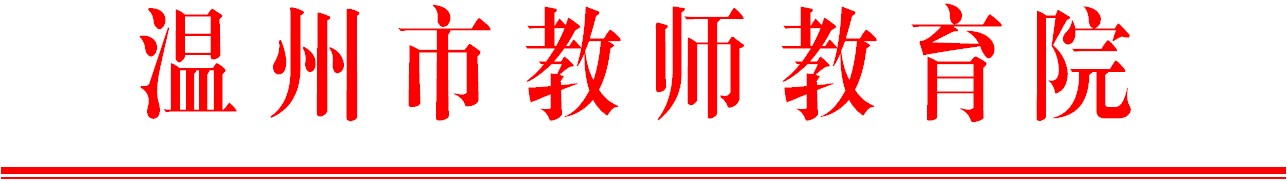                                      温师函〔2018〕84号关于举办市第三期幼儿园园长核心素养及课程领导力研修班第2次集训的通知各有关幼儿园：为深化全市幼儿园课程改革，提高园长的专业素养和课程领导力，根据温州市教育局《关于下达2018年温州市教师教育院教师培训项目的通知》（温教办师函〔2018〕9号）决定组织市第三期幼儿园园长核心素养及课程领导力研修班学员赴南京师范大学进行第2次集训研修。现将有关事项通知如下:一、培训对象市第三期幼儿园园长核心素养及课程领导力研修班学员（名单见附件）。二、培训内容 幼儿园发展规划的制定与落实；幼儿园文化建设的理论与实践；幼儿园保教工作的组织与实施；幼儿园内部管理的优化与创新；引领教师专业成长的方法与策略。三、培训安排      本次培训时间为7月6至10日，共5天，（周五）上午8∶30正式上课。培训地点：南京师范大学（南京市鼓楼区宁海路122号）。培训报到等事宜另见短信通知。联系人：胡丽丽，联系电话：18968977998（697777）。四、培训经费 培训费（含食宿）由市教育局统一拨付，交通费由学员回所在单位报销。 请幼儿园通知学员，按时参加培训。 附件：温州市第三期幼儿园园长核心素养及课程领导力研修班学员名单温州市教师教育院 抄送：各县（市、区）教师培训机构。附件：温州市第三期幼儿园园长核心素养及课程领导力研修班学员名单杨  华    温州市三幼王  婕    温州市五幼黄伊密    温州市六幼林艳艳    温州市七幼黄建碧    温州市瓯海区潘桥第一幼儿园林盈盈    温州市瓯海区梧田欣园幼儿园邓欢乐    温州大学附属第一实验幼儿园王珊瑚    龙湾区第七幼儿园邵云莲    龙湾区第八幼儿园陈文翔    龙湾区第十五幼儿园王艳玲    滨海第一幼儿园涂华芬    海城世纪星幼儿园 侯仙琴    温州市洞头区教育幼儿园泮丽君    温州市洞头区教育第二幼儿园林信丹    乐清市北白象儿童之家幼儿园邵微丽    乐清市虹桥下仙垟幼儿园林友西    乐清市清江镇北港幼儿园伍维金    乐清市虹桥童心苑幼儿园黄丽美    乐清市大荆镇蓝天幼儿园周乐弟    乐清市柳市格林童话幼儿园郑建珍    乐清市柳市艺佳幼儿园叶秀秀    乐清市城东爱丁堡幼儿园虞云淄    乐清市翁垟金苹果幼儿园管云丹    乐清市石帆竹屿幼儿园周侠丹    瑞安市锦湖智力幼儿园吴万利    瑞安市上望康康幼儿园林绵绵    瑞安市仙降金翅膀幼儿园张萍萍    瑞安市汀田童乐幼儿园周畅环    瑞安市塘下镇鲍田中心幼儿园朱丽丽    瑞安市马屿镇中心幼儿园李笑笑    瑞安市高楼镇中心幼儿园陈金娟    瑞安市林川镇金川学校（附属幼儿园）金蕴鑫    瑞安市陶山镇荊谷幼儿园韩也知    瑞安市罗山幼儿园李肖肖    永嘉县桥头镇中心幼儿园郑倩倩    永嘉县岩头镇中心幼儿园潘晓苹    永嘉县瓯北太阳雨幼儿园余  珺    永嘉县黄田虹光幼儿园金婷婷    永嘉县罗东幼儿园张  洁    永嘉县实验幼儿园蔡淑珍    文成县中心幼儿园陆咏洁 	 文成县大峃镇龙川幼儿园张雪丽    文成县大峃镇凤阳幼儿园金华建    平阳县萧江镇小童洲幼儿园李金花    平阳县鳌江育英幼儿园邓婉艳    平阳县鳌江镇中心幼儿园叶微微    平阳县鳌江镇第二幼儿园林  媚    平阳县昆阳镇实验幼儿园吴灵敏    平阳县鳌江镇实验幼儿园总园陶婷婷    泰顺县筱村镇幼儿园林秋丽    泰顺县彭溪镇幼儿园叶秀丽    泰顺县育才幼儿园陈立拉    苍南县金乡镇金星幼儿园 唐玲玲    苍南县桥墩镇玲玲幼儿园范叔昆    苍南县马站镇第一幼儿园叶思珍    苍南县赤溪镇第一幼儿园杨丽丽    苍南县钱库镇育苗幼儿园谢萍萍    苍南县龙港二幼林敏智    苍南县龙港镇巴曹镇区幼儿园杨笑迎    苍南县机关幼儿园林  文    苍南县灵溪镇七色花幼儿园 